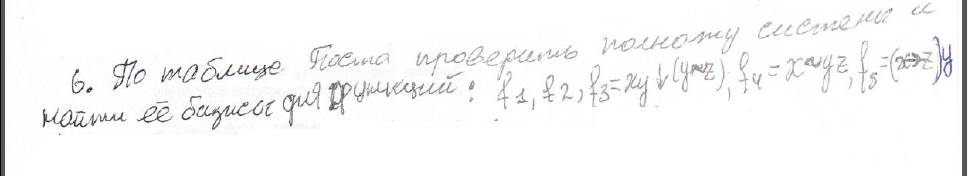  f1 =1000 0000  f2=0101 1101